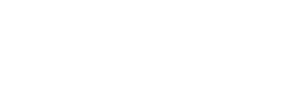 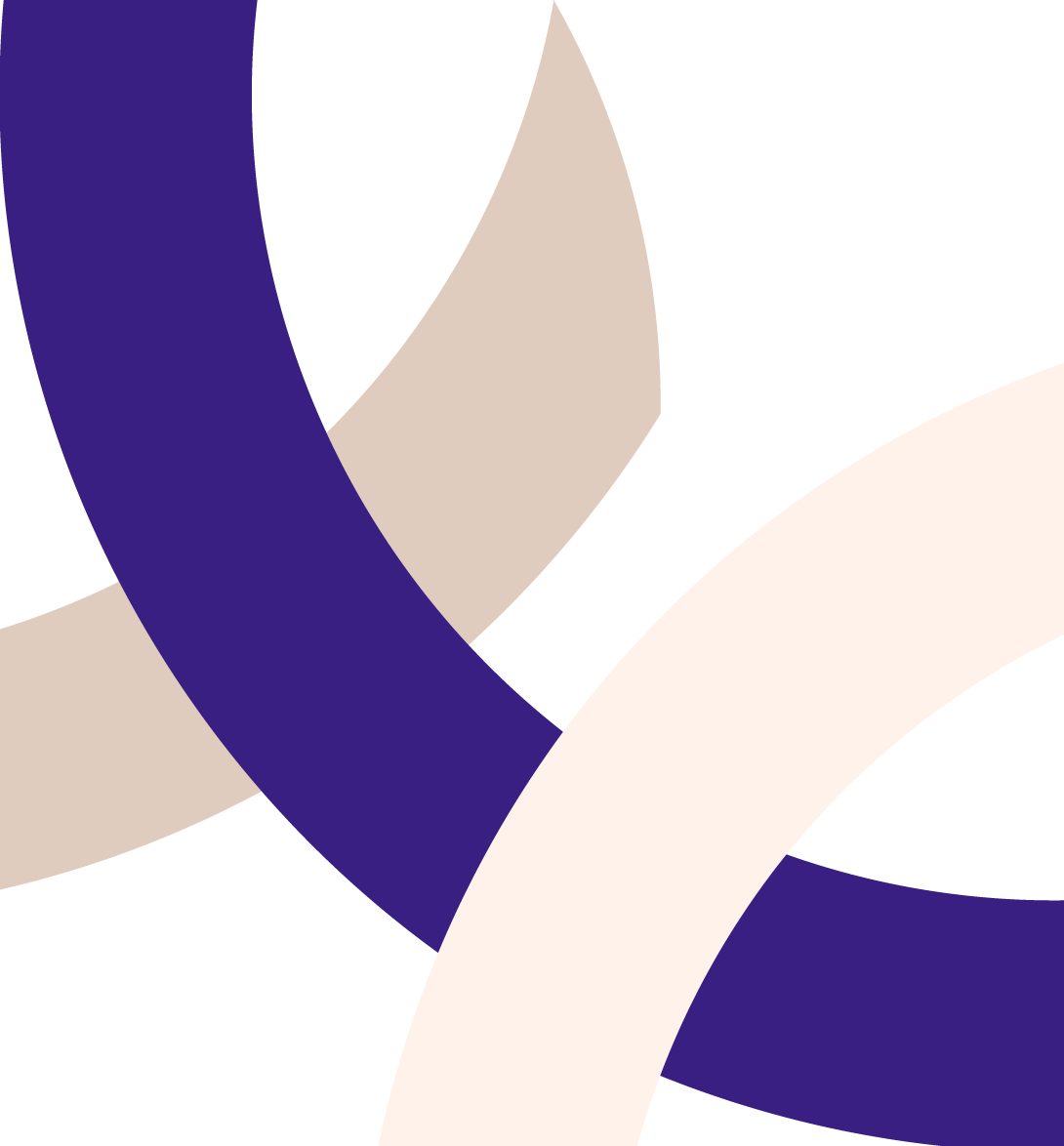 Styrets beretning 2023ÅrsmøteÅrsmøte ble holdt 21.03.2023Styret 2022-2023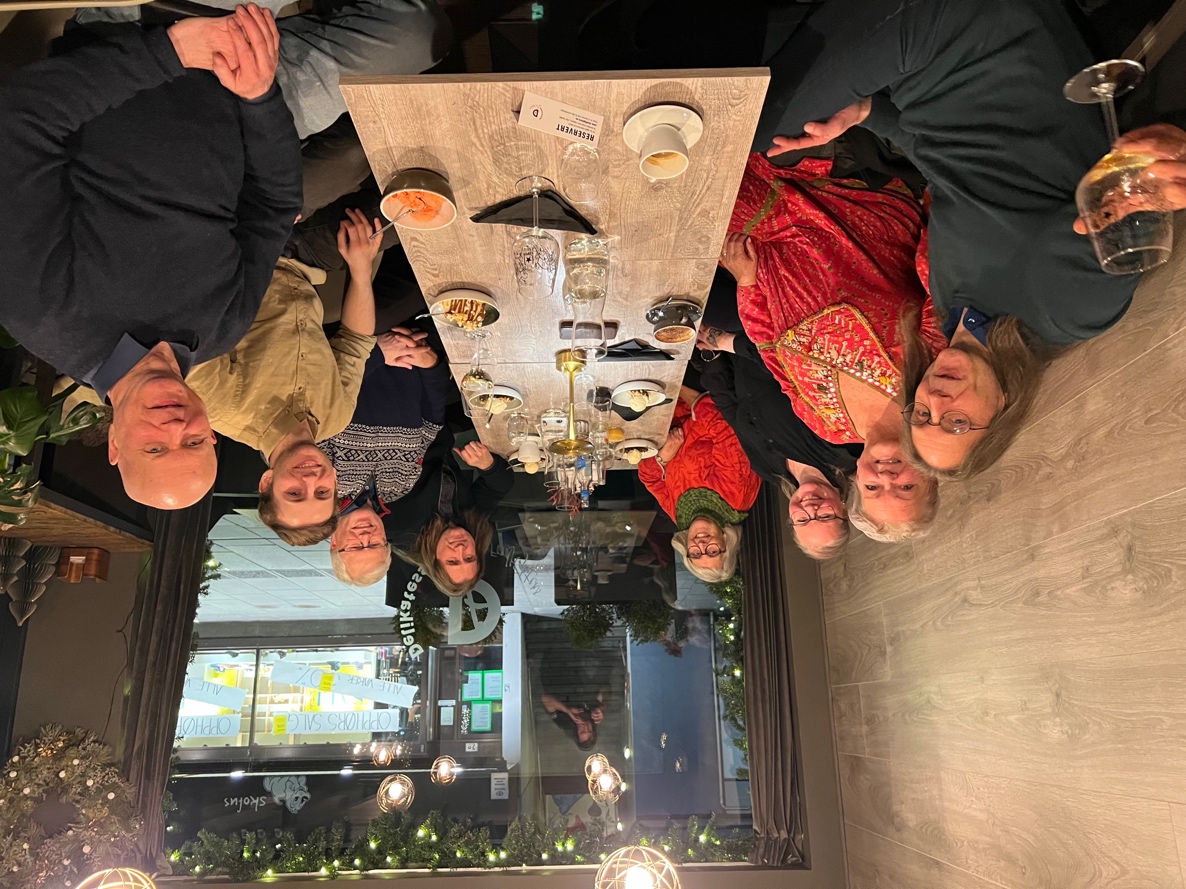 Synlighet i Media 	Musikkrådet hadde artikkel om musikklivet og prioriteringer i Sandnesposten i juli 2023.Lok-Mr-gruppeDaglig leder i musikkrådet var med i nasjonal arbeidsgruppe for lokale råd frem til landskonferansen i september. Da ble arbeidsgruppen oppløst ettersom ny struktur for lokalsrådsarbeid skulle komme på plass. Medlemmer og medlemskontaktMusikkrådet fikk i 2023 ett nytt medlem og hadde totalt 51 medlemmer. Økonomi .......Strategi og handlingsplan 2023	Se vedleggStyrelederSvein TollefsenGjenvalgt som styreleder (1år)NestelederAnne Mai WikValgt (2 år)StyremedlemBjarte LendingGjenvalgt (2 år)StyremedlemTrond BøeFortsatte år 2StyremedlemArild MjaalandFortsatte år 21. VaraEva Skarung1 år 2. VaraSaulius Trepekunas1 år ValgkomiteJanet WilfordJostein Johansen1 årKassererBerit Lyslo1 årRevisorBerit Bore1 årMøtevirksomhet 2023Møtevirksomhet 2023Møtevirksomhet 2023Møtevirksomhet 2023StyremøterStyremøterStyremøterStyremøter10.01.2314.02.2314.03.2327.03.2309.05.2313.06.2315.08.2312.09.2324.10.2314.11.23Kulturavdelingen i kommunen Kulturavdelingen i kommunen Kulturavdelingen i kommunen Kulturavdelingen i kommunen 18.01.2323.01.2307.02.2316.02.2311.04.2306.06.2316.06.2328.09.2331.10.23Revidering av retningslinjer for tilskuddsordningene Møte kulturavdeling og Fridtjov Hom (prosjektleder ny skole på Hommersåk)MatrisegruppeMøte med kulturavdelingen - Samarbeidsavtale og prosess videreMatrisegruppeMatrisegruppeMøte kulturavdelingMøte kulturavdelingMøte kulturavdeling (kulturarenaplan)Revidering av retningslinjer for tilskuddsordningene Møte kulturavdeling og Fridtjov Hom (prosjektleder ny skole på Hommersåk)MatrisegruppeMøte med kulturavdelingen - Samarbeidsavtale og prosess videreMatrisegruppeMatrisegruppeMøte kulturavdelingMøte kulturavdelingMøte kulturavdeling (kulturarenaplan)Revidering av retningslinjer for tilskuddsordningene Møte kulturavdeling og Fridtjov Hom (prosjektleder ny skole på Hommersåk)MatrisegruppeMøte med kulturavdelingen - Samarbeidsavtale og prosess videreMatrisegruppeMatrisegruppeMøte kulturavdelingMøte kulturavdelingMøte kulturavdeling (kulturarenaplan)ÅrsmøteÅrsmøteÅrsmøteÅrsmøte21.03.23Lokale rådLokale råd17. mai komite17. mai komite03.01.2307.02.2307.03.2302.05.2317.06.2317.10.2307.11.2312.12.23Nettmøte Nettmøte Nettmøte Regionsmøte for lokale rådNettmøte Nettmøte Nettmøte Nettmøte 25.01.2322.02.2329.03.2326.04.2331.05.23Diverse møterDiverse møterDiverse møterDiverse møter10.01.2330.01.2310.02.2314.03.2313.04.2316.06.2320.06.2304.07.2331.10.23Møte med representant fra oppvekstPresentasjon KulturvisjonMøte med Hommersåk skolekor og skolekorpsMøte med Sandnes sentrum – konsertserienMøte med Datatrykk og Sandnes sentrum Møte Jostein Olsen (Varatun gård)Møte med voksenkorpseneSandnesposten intervjuMøte med Jostein Olsen (Varatun gård)Brev sendt kommunen 2022Kulturvisjon for Sandnes kommuneMøte angående kulturlokaler på RiskaPlanlegging av konsertserien og ansvarsfordeling¨Møte angående ny logo og plakatLokale for storbandMøte angående korpsenes behovBrev sendt kommunen 2022Kulturvisjon for Sandnes kommuneMøte angående kulturlokaler på RiskaPlanlegging av konsertserien og ansvarsfordeling¨Møte angående ny logo og plakatLokale for storbandMøte angående korpsenes behovLOK Mr møter (lokalt musikkrådsarbeid)LOK Mr møter (lokalt musikkrådsarbeid)LOK Mr møter (lokalt musikkrådsarbeid)LOK Mr møter (lokalt musikkrådsarbeid)16-17.01.2303.02.2314.02.2310.03.2329.03.2302.05.2308.09.23Møte i LillestrømNettmøteNettmøteNettmøteNettmøteNettmøteNettmøteMøte i LillestrømNettmøteNettmøteNettmøteNettmøteNettmøteNettmøteMøte i LillestrømNettmøteNettmøteNettmøteNettmøteNettmøteNettmøteKonferanserKonferanserKonferanserKonferanser22-24.09.23Landskonferanse lokale råd i StavangerInnsendte innspill til Sandnes kommune 2023Sandnes musikkråd har samlet sammen informasjon og statistikk om byens musikkliv og sendt følgende innspill til kommunen på vegne av det frivillige musikklivet i Sandnes:Innspill revidering av retningslinjer for tilskuddInnspill til handlings og økonomiplanen 2024-2027Innspill til arbeid med ny kulturarenaplan 2024Innspill og behovsvurdering ved følgende kommunale lokalerNy skole på Hommersåk Utvidelse av Sørbø skoleHandlingsplan – arbeid og måloppnåelse 2023Være en samarbeidspartner for det offentligeMusikkrådet har gjennom året hatt jevn dialog med kulturseksjonen i kommunen, kultursjef, kulturskolerektor og ved behov andre kulturinstitusjonerRådets viktigste samarbeidspartner er kommunens kulturseksjon. Rådet har i 2023 hatt jevnlige dialogmøter og fungert som høringsorgan for kommunen ved en rekke prosesser. Rådet har fordelt skjønnsmidler for kommunenRådet har ikke klart å få på plass en samarbeidsavtale med kommunen. Dette blir et mål for 2024. Rådet har deltatt og hjulpet med oppgaver i 17. mai-komiteen.Skape gode lokaler for musikklivetOppfølging av nye lokalerMusikkrådet har vært involvert med oppfølging, innspill og tilrettelegging av nye lokaler. Oppfølging videreføres til 2024. Utvidelse av Sandved skoleNy skole på HommersåkUtvidelse av Sørbø skoleUtbedringer av eksisterende:Rådet har arbeidet om å på sikt få til akustiske utbedringer av eksisterende lokaler. Kommunen har ikke klart å prioritere utbedringer av musikklokaler og arbeidet videreføres til 2024Gymsal på Austrått skole Aula på Bogafjell ungdomsskole.Akustikkmålinger:Rådet har bestilt akustikkmåling og mottatt rapporter på akustikkmålinger. Arbeid med forbedring av lokalene videreføres til 2024. Samme utfordring som punkt 2. Sal - Varatun gård Gymsal på Trones skole. Arbeid med alle nevnte lokaler videreføres til 2024. Innspill kulturarenaplan Musikkrådet har gitt innspill til ny kulturarenaplan hvor det arbeides med å få til flere tiltak og rutiner som i større grad sørger for flere egnede musikklokaler i fremtiden. Statistikk Rådet har opprettholdt statistikk over øvingsforholdene for alle musikklagene i byen og kartlagt nye lokaler. KonsertlokalerRogaland musikkråd har arbeidet videre med vederlagsfri bruk av fylkeskommunale lokaler (Vågensalen). Videreføres til 2024.Musikkrådet forsøkte å øke husleietilskuddet i handlings og økonomiplanen 2024-2027 uten å lykkes.Representere og legge til rette for musikklivetMusikkrådet har på vegne av det frivillige musikklivet gitt innspill til Handlings og økonomiplanen 2024-2027 og innspill til ny kulturarenaplan 2024. Rådet har samlet sammen statistikk om medlemstall, lokaler og egnethet, saker som er viktige for det frivillige musikklivet og mer. Rådet har drevet politisk lobbyvirksomhet inn mot politikerne for å fremme våre saker.Rådet har arrangert konsertserier som skaper mulighet til å vise seg frem i bybildet, og en kulturdebatt i forbindelse med kommunevalget 2023 for å få diskusjon rundt kommunens kulturpolitikk. Rådet har jevnlig fulgt med på politiske sakslister, høringsprosesser og mer for å fange opp saker som berører musikklivet. Ta vare på medlemmerRådet har sikret oppfølging og kontakt med medlemmene stort sett gjennom e-post. Rådet har fått lite saker innsendt av medlemmene, men har fått noen ideer og saker av enkeltpersoner. Rådet har opprettet saker for medlemmene der rådet ser behov, men rådet kan være bedre på å gi informasjon om utviklingen i sakene til medlemmene. Sakene som meldes inn til kommunen stopper opp eller gjøres ikke noe med, og det tar lang tid å komme videre. Rådet opplever likevel at medlemmene i stor grad ikke tar kontakt med rådet og følger opp arbeidet som berører dem, samt viser liten interesse for å forbedre forholdene sine. Musikkrådet har ikke klart å delta på medlemmenes styremøter, men heller ikke fått noen invitasjoner. Musikkrådet arrangerte medlemsmøte i forbindelse med årsmøtet. Høstens medlemsmøte kom med noen ukers forvarsel, men ble avlyst etter kun få påmeldinger og liten interesse fra medlemmene. Musikkrådet synes det er dumt at medlemsorganisasjonene i så liten grad benytter seg av rådet og dets arbeidsressurs. Rådet forsøker å hjelpe medlemsorganisasjonene med det som er mulig å gjøre noe med. Dette har vært:Melde saker videre til kommunenVidereformidle informasjon Skaffe informasjonSamle sammen viktige dokument og opplysning (som tilskuddsordninger)Rådet kan ikke automatisk skaffe spilleoppdrag eller ekstra økonomiske midler til medlemmer.Godt samarbeid innad i organisasjonenLokalt samarbeidRådet har hatt jevnlige møter med fylkesleddet og andre lokale musikkråd i regionen. Rådet har vært representert i den nasjonale arbeidsgruppen for lokale råd Rådet har deltatt på landskonferansen for lokale råd i september. Rådet har holdt seg oppdatert om det som skjer nasjonalt, ny forskning og nyttige dokumenter.AnnetInkludering og integreringMusikkrådet har startet tiltak for inkludering av flykninger, innvandrere og generelt alle som ønsker å komme i kontakt med musikklivet. Samarbeidet har vært med Språkverkstedet i Sandnes. I første omgang er informasjon om musikklivet blitt samlet sammen, oversatt på flere språk og lagt ut på rådets hjemmeside. Videre tiltak planlegges i 2024. Arrangement 2023Arrangement 2023Arrangement 2023Rådet har vært involvert i flere arrangement i 2023:Kulturdebatt i Sandnes kulturhus - 17. mai – Deltakelse i 17. mai komiteenRuten rocks Konsertserien i Lanternen Konsertserien i Vinterland ArrangørMedlem i komiteMedarrangørArrangørMedarrangør05.09Jan til juni02.0929.04-23.0925.11-19.12Foredrag/presentasjoner 2023Foredrag/presentasjoner 202317.06.23Presentasjon av musikkrådets arbeid på regionsmøtet for lokale råd. Nomineringer 2023Nomineringer 2023KulturprisenIngvard MælandFrivillighetsprisenTrond Bøe